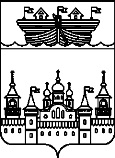 АДМИНИСТРАЦИЯ ВОЗДВИЖЕНСКОГО СЕЛЬСОВЕТАВОСКРЕСЕНСКОГО МУНИЦИПАЛЬНОГО РАЙОНАНИЖЕГОРОДСКОЙ ОБЛАСТИПОСТАНОВЛЕНИЕ19 октября 2017 года								№ 102О проверке достоверности и полноты сведений, представляемых гражданами, претендующими на замещение должностей муниципальной службы, и муниципальными служащими, замещающими должности муниципальной службы в администрации Воздвиженского сельсовета Воскресенского муниципального района Нижегородской области, и соблюдения муниципальными служащими требований к служебному поведениюНа основании пункта 6 Указа Президента Российской Федерации от 21 сентября 2009 года № 1065 «О проверке достоверности и полноты сведений, представляемых гражданами, претендующими на замещение должностей федеральной государственной службы, и федеральными государственными служащими, и соблюдения федеральными государственными служащими требований к служебному поведению» администрация Воздвиженского сельсовета Воскресенского муниципального района Нижегородской области постановляет:1.Утвердить прилагаемое Положение о проверке достоверности и полноты сведений, представляемых гражданами, претендующими на замещение должностей муниципальной службы, и муниципальными служащими, замещающими должности муниципальной службы в администрации Воздлвиженского сельсовета Воскресенского муниципального района Нижегородской области, и соблюдения муниципальными служащими требований к служебному поведению (далее - Положение).2.Возложить на Белову А.Х. специалиста 2 категории, ведущей кадровое делопроизводство, следующие функции:а)обеспечение соблюдения муниципальными служащими администрации Воздвиженского сельсовета Воскресенского муниципального района Нижегородской области (далее - муниципальные служащие) ограничений и запретов, требований о предотвращении или урегулировании конфликта интересов, исполнения ими обязанностей, установленных Федеральным законом от 25 декабря 2008 года № 273-ФЗ «О противодействии коррупции» и другими федеральными законами (далее - требования к служебному поведению);б)принятие мер по выявлению и устранению причин и условий, способствующих возникновению конфликта интересов на муниципальной службе;в)обеспечение и (или) содействие деятельности комиссии по соблюдению требований к служебному поведению муниципальных служащих и урегулированию конфликта интересов на муниципальной службе администрации района;г)оказание муниципальным служащим консультативной помощи по вопросам, связанным с применением на практике требований к служебному поведению и общих принципов служебного поведения муниципальных служащих, а также с уведомлением представителя нанимателя (работодателя), органов прокуратуры Российской Федерации, иных федеральных государственных органов о фактах совершения муниципальными служащими коррупционных правонарушений, непредставления ими сведений либо представления недостоверных или неполных сведений о доходах, расходах, об имуществе и обязательствах имущественного характера;д)обеспечение реализации муниципальными служащими обязанности уведомлять представителя нанимателя (работодателя), органы прокуратуры Российской Федерации, иные федеральные государственные органы обо всех случаях обращения к ним каких-либо лиц в целях склонения их к совершению коррупционных правонарушений;е)организация правового просвещения муниципальных служащих;ж)проведение служебных проверок;з)осуществление проверки достоверности и полноты сведений о доходах, об имуществе и обязательствах имущественного характера, представляемых гражданами, претендующими на замещение должностей муниципальной службы, и муниципальными служащими, сведений (в части, касающейся профилактики коррупционных правонарушений), представляемых гражданами, претендующими на замещение должностей муниципальной службы, в соответствии с нормативными правовыми актами Российской Федерации, проверки соблюдения муниципальными служащими требований к служебному поведению;и)подготовка в соответствии с их компетенцией проектов нормативных правовых актов о противодействии коррупции;к)взаимодействие с правоохранительными органами в установленной сфере деятельности;л)анализ сведений о доходах, об имуществе и обязательствах имущественного характера, представляемых гражданами, претендующими на замещение должностей муниципальной службы, и муниципальными служащими, сведений о соблюдении муниципальными служащими требований к служебному поведению, о предотвращении или урегулировании конфликта интересов и соблюдении установленных для них запретов, ограничений и обязанностей, а также сведений о соблюдении гражданами, замещавшими должности муниципальной службы, ограничений при заключении ими после ухода с муниципальной службы трудового договора и (или) гражданско-правового договора в случаях, предусмотренных федеральными законами, а также при осуществлении анализа таких сведений проведение бесед с указанными гражданами и муниципальными служащими с их согласия, получение от них с их согласия необходимых пояснений, получение от органов прокуратуры Российской Федерации, иных федеральных государственных органов, государственных органов субъектов Российской Федерации, территориальных органов федеральных государственных органов, органов местного самоуправления, предприятий, учреждений и организаций информации о соблюдении муниципальными служащими требований к служебному поведению (за исключением информации, содержащей сведения, составляющие государственную, банковскую, налоговую или иную охраняемую законом тайну), изучение представленных гражданами или муниципальными служащими сведений, иной полученной информации;м)осуществление проверки соблюдения гражданами, замещавшими должности муниципальной службы, ограничений при заключении ими после увольнения с муниципальной службы трудового договора и (или) гражданско-правового договора в случаях, предусмотренных федеральными законами.2.3.Ознакомить муниципальных служащих с настоящим постановлением под роспись.3.Отменить постановление администрации Воскресенского муниципального района Нижегородской области от 13 августа 2014 года № 30 «О проверке достоверности и полноты сведений, представляемых гражданами, претендующими на замещение должностей муниципальной службы, и гражданами, замещающими должности муниципальной службы в администрации Воздвиженского сельсовета, и соблюдения муниципальными служащими требований к служебному поведению»5.Обнародовать настоящее постановление путём размещения на официальном сайте администрации Воскресенского муниципального района Нижегородской области в сети Интернет.6.Контроль за исполнением настоящего постановления оставляю за собой.Глава администрации:				И.Н. ОхотниковУтвержденопостановлением администрацииВоздвиженского сельсоветаВоскресенского муниципального районаНижегородской областиот 19 октября 2017 года №102Положение о проверке достоверности и полноты сведений, представляемых гражданами, претендующими на замещение должностей муниципальной службы, и муниципальными служащими, замещающими должности муниципальной службы в администрации Воздвиженского сельсовета Воскресенского муниципального района, и соблюдения муниципальными служащими требований к служебному поведению (далее - Положение)1.Настоящим Положением определяется порядок осуществления проверки:а)достоверности и полноты сведений о доходах, об имуществе и обязательствах имущественного характера, представленных в соответствии с постановлением администрации Воздвиженского сельсовета Воскресенского муниципального района от 13 августа 2014 года № 30 «О представлении гражданами, претендующими на замещение должностей муниципальной службы, и лицами, замещающими должности муниципальной службы в администрации Воздвиженского сельсовета Воскресенского муниципального района сведений о доходах, об имуществе и обязательствах имущественного характера своих супруги (супруга) и несовершеннолетних детей»:-гражданами, претендующими на замещение должностей муниципальной службы в администрации Воздвиженского сельсовета (далее – граждане), включённых в перечень должностей, утверждённый постановлением администрации Воздвиженского сельсовета Воскресенского муниципального района на отчётную дату;-муниципальными служащими администрации Воздвиженского сельсовета, замещающими должности муниципальной службы, включённые в перечень должностей, утверждённый постановлением администрации Воздвиженского сельсовета Воскресенского муниципального района (далее - муниципальными служащими), за отчётный период и за два года, предшествующие отчётному периоду;б)достоверности и полноты сведений (в части, касающейся профилактики коррупционных правонарушений), представленных гражданами при поступлении на муниципальную службу в администрацию Воздвиженского сельсовета в соответствии с нормативными правовыми актами Российской Федерации (далее - сведения, представляемые гражданами в соответствии с нормативными правовыми актами Российской Федерации);в)соблюдения муниципальными служащими в течение трёх лет, предшествующих поступлению информации, явившейся основанием для осуществления проверки, предусмотренной настоящим подпунктом, ограничений и запретов, требований о предотвращении или урегулировании конфликта интересов, исполнения ими должностных обязанностей, установленных Федеральным законом от 25 декабря 2008 года № 273-ФЗ «О противодействии коррупции», другими федеральными законами (далее – требования к служебному поведению).2.Проверка, предусмотренная подпунктами «б» и «в» пункта 1 настоящего Положения, осуществляется соответственно в отношении граждан, претендующих на замещение должности муниципальной службы в администрации Воздвиженского сельсовета (далее по тексту – администрация Воздвиженского сельсовета), и муниципальных служащих, замещающих любую должность муниципальной службы в администрации Воздвиженского сельсовета.              3.Проверка достоверности и полноты сведений о доходах, об имуществе и обязательствах имущественного характера, представляемых муниципальным служащим, замещающим должность муниципальной службы, не предусмотренную перечнем должностей, утверждённым постановлением администрации Воздвиженского сельсовета Воскресенского муниципального района от 16 мая 2012 года № 6, и претендующим на замещение должности муниципальной службы, предусмотренной этим перечнем должностей, осуществляется в порядке, установленном настоящим Положением для проверки сведений, представляемых гражданами в соответствии с нормативными правовыми актами Российской Федерации. 4.Проверка, предусмотренная пунктом 1 настоящего Положения, осуществляется по решению главы администрации Воздвиженского сельсовета в отношении граждан и муниципальных служащих представителем нанимателя (работодателя) для которых является глава администрации Воздвиженского сельсовета;Решение принимается отдельно в отношении каждого гражданина или муниципального служащего и оформляется в письменной форме в форме распоряжения (или приказа).5.Проверка, предусмотренная пунктом 1 настоящего Положения, осуществляется специалистом администрации Воздвиженского сельсовета в отношении граждан и муниципальных служащих представителем нанимателя (работодателя) для которых является глава администрации Воздвиженского сельсовета.6.Основанием для осуществления проверки, предусмотренной пунктом 1 настоящего Положения, является достаточная информация, представленная в письменном виде в установленном порядке:а)правоохранительными органами, иными государственными органами, органами местного самоуправления и их должностными лицами;б) должностным лицом администрации Воздвиженского сельсовета, ответственным за работу по профилактике коррупционных и иных правонарушений;в)постоянно действующими руководящими органами политических партий и зарегистрированных в соответствии с законом иных общероссийских общественных объединений, не являющихся политическими партиями;г)Общественной палатой Российской Федерации;д)общероссийскими средствами массовой информации.7.Информация анонимного характера не может служить основанием для проверки.8.Проверка осуществляется в срок, не превышающий 60 дней со дня принятия решения о её проведении. Срок проверки может быть продлён до 90 дней лицами, принявшими решение о её проведении.9.Специалист по кадровому делопроизводству, осуществляет проверку: а)самостоятельно;б)путём направления запроса в федеральные органы исполнительной власти, уполномоченные на осуществление оперативно-розыскной деятельности, в соответствии с частью третьей статьи 7 Федерального закона от 12 августа 1995 года № 144-ФЗ «Об оперативно-розыскной деятельности» (далее - Федеральный закон «Об оперативно-розыскной деятельности»).10.При осуществлении проверки, предусмотренной подпунктом «а» пункта 9 настоящего Положения, должностные лица структурного подразделения администрации Воздвиженского сельсовета, в котором ведётся самостоятельное кадровое делопроизводство, должностное лицо администрации Воздвиженского сельсовета осуществляющее проверку, вправе:а)проводить беседу с гражданином или муниципальным служащим;б)изучать представленные гражданином или муниципальным служащим сведения о доходах, об имуществе и обязательствах имущественного характера и дополнительные материалы;в)получать от гражданина или муниципального служащего пояснения по представленным им сведениям о доходах, об имуществе и обязательствах имущественного характера и материалам;г)направлять в установленном порядке запрос (кроме запросов, касающихся осуществления оперативно-розыскной деятельности или её результатов) в органы прокуратуры Российской Федерации, иные федеральные государственные органы, государственные органы субъектов Российской Федерации, территориальные органы федеральных государственных органов, органы местного самоуправления, на предприятия, в учреждения, организации и общественные объединения (далее - государственные органы и организации) об имеющихся у них сведениях: о доходах, об имуществе и обязательствах имущественного характера гражданина или муниципального служащего, его супруги (супруга) и несовершеннолетних детей; о достоверности и полноте сведений, представленных гражданином в соответствии с нормативными правовыми актами Российской Федерации; о соблюдении муниципальным служащим требований к служебному поведению;д)наводить справки у физических лиц и получать от них информацию с их согласия;е)осуществлять анализ сведений, представленных гражданином или муниципальным служащим в соответствии с законодательством Российской Федерации о противодействии коррупции.11.В запросе, предусмотренном подпунктом «г» пункта 10 настоящего Положения, указываются:а)фамилия, имя, отчество руководителя государственного органа или организации, в которые направляется запрос;б)нормативный правовой акт, на основании которого направляется запрос;в)фамилия, имя, отчество, дата и место рождения, место регистрации, жительства и (или) пребывания, должность и место работы (службы) гражданина или муниципального служащего, его супруги (супруга) и несовершеннолетних детей, сведения о доходах, об имуществе и обязательствах имущественного характера которых проверяются, гражданина, представившего сведения в соответствии с нормативными правовыми актами Российской Федерации, полнота и достоверность которых проверяются, либо муниципального служащего, в отношении которого имеются сведения о несоблюдении им требований к служебному поведению;г)содержание и объем сведений, подлежащих проверке;д)срок представления запрашиваемых сведений;е)фамилия, инициалы и номер телефона муниципального служащего, подготовившего запрос;ж)идентификационный номер налогоплательщика (в случае направления запроса в налоговые органы Российской Федерации);з)другие необходимые сведения.12.В запросе о проведении оперативно-розыскных мероприятий, помимо сведений, перечисленных в пункте 11 настоящего Положения, указываются сведения, послужившие основанием для проверки, государственные органы и организации, в которые направлялись (направлены) запросы, и вопросы, которые в них ставились, даётся ссылка на соответствующие положения Федерального закона «Об оперативно-розыскной деятельности».Запросы, кроме запросов в кредитные организации, налоговые органы Российской Федерации и органы, осуществляющие государственную регистрацию прав на недвижимое имущество и сделок с ним, направляются:а)Главой администрации  Воздвиженского сельсовета - в государственные органы и организации;б)Губернатором Нижегородской области, Председателем Правительства - в федеральные органы исполнительной власти, уполномоченные на осуществление оперативно-розыскной деятельности, в соответствии с действующим законодательством.Запросы в кредитные организации, налоговые органы Российской Федерации и органы, осуществляющие государственную регистрацию прав на недвижимое имущество и сделок с ним, направляются Губернатором Нижегородской области либо специально уполномоченным заместителем Губернатора, заместителем Председателя Правительства Нижегородской области.13.Глава администрации Воздвиженского сельсовета обеспечивает:а)уведомление в письменной форме муниципального служащего о начале в отношении его проверки и разъяснение ему содержания подпункта "б" настоящего пункта - в течение двух рабочих дней со дня получения соответствующего решения;б)проведение в случае обращения муниципального служащего беседы с ним, в ходе которой он должен быть проинформирован о том, какие сведения, представляемые им в соответствии с настоящим Положением, и соблюдение каких требований к служебному поведению подлежат проверке, - в течение семи рабочих дней со дня обращения муниципального служащего, а при наличии уважительной причины - в срок, согласованный с муниципальным служащим.14.По окончании проверки глава администрации Воздвиженского сельсовета обязан ознакомить муниципального служащего с результатами проверки с соблюдением законодательства Российской Федерации о государственной тайне.15.Муниципальный служащий вправе:а)давать пояснения в письменной форме: в ходе проверки; по вопросам, указанным в подпункте "б" пункта 13 настоящего Положения; по результатам проверки;б)представлять дополнительные материалы и давать по ним пояснения в письменной форме;в)обращаться к главе администрации Воздвиженского сельсовета с подлежащим удовлетворению ходатайством о проведении с ним беседы по вопросам, указанным в подпункте "б" пункта 13 настоящего Положения.16.Пояснения, указанные в пункте 15 настоящего Положения, приобщаются к материалам проверки.17.На период проведения проверки муниципальный служащий может быть отстранён от замещаемой должности муниципальной службы на срок, не превышающий 60 дней со дня принятия решения о её проведении. Указанный срок может быть продлён до 90 дней лицом, принявшим решение о проведении проверки.На период отстранения муниципального служащего от замещаемой должности муниципальной службы денежное содержание по замещаемой им должности сохраняется.18.По результатам проверки должностному лицу, уполномоченному назначать гражданина на должность муниципальной службы или назначившему муниципального служащего на должность муниципальной службы, в установленном порядке представляется доклад. При этом в докладе должно содержаться одно из следующих предложений:а)о назначении гражданина на должность муниципальной службы;б)об отказе гражданину в назначении на должность муниципальной службы;в)об отсутствии оснований для применения к муниципальному служащему мер юридической ответственности;г)о применении к муниципальному служащему мер юридической ответственности;д)о представлении материалов проверки в соответствующую комиссию по соблюдению требований к служебному поведению муниципальных служащих и урегулированию конфликта интересов.19.Сведения о результатах проверки с письменного согласия лица, принявшего решение о её проведении, представляются специалистом администрации Воздвиженского сельсовета с одновременным уведомлением об этом гражданина или муниципального служащего, в отношении которых проводилась проверка, правоохранительным и налоговым органам, постоянно действующим руководящим органам политических партий и зарегистрированных в соответствии с законом иных общероссийских общественных объединений, не являющихся политическими партиями, и Общественной палате Российской Федерации, Общественной палате Нижегородской области, представившим информацию, явившуюся основанием для проведения проверки, с соблюдением законодательства Российской Федерации о персональных данных и государственной тайне.20.При установлении в ходе проверки обстоятельств, свидетельствующих о наличии признаков преступления или административного правонарушения, материалы об этом представляются в государственные органы в соответствии с их компетенцией.21.Должностное лицо, уполномоченное назначать гражданина на должность муниципальной службы или назначившее муниципального служащего на должность муниципальной службы, рассмотрев доклад и соответствующее предложение, указанные в пункте 18 настоящего Положения, принимает одно из следующих решений:а)назначить гражданина на должность муниципальной службы;б)отказать гражданину в назначении на должность муниципальной службы;в)применить к муниципальному служащему меры юридической ответственности;г)представить материалы проверки в комиссию по соблюдению муниципальными служащими требований к служебному поведению и урегулированию конфликта интересов.22.Подлинники справок о доходах, об имуществе и обязательствах имущественного характера вшиваются в личные дела муниципальных служащих, хранящиеся в администрации Воздвиженского сельсовета. Копии указанных справок хранятся в администрации Воздвиженского сельсовета в течение трёх лет со дня окончания проверки, после чего передаются в архив.23.Материалы проверки хранятся в администрации Воздвиженского сельсовета, , в течение трёх лет со дня её окончания, после чего передаются в архив.